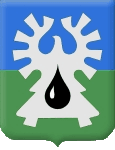 МУНИЦИПАЛЬНОЕ ОБРАЗОВАНИЕ ГОРОД УРАЙХанты-Мансийский автономный округ-Юграадминистрация ГОРОДА УРАЙПОСТАНОВЛЕНИЕот ______________	№_______О внесении изменений в административный регламент предоставления муниципальной услуги «Предоставление финансовой поддержки в форме субсидий субъектам малого и среднего предпринимательства»В соответствии с Федеральным законом от 27.07.2010 №210-ФЗ «Об организации предоставления государственных и муниципальных услуг», постановлением администрации города Урай от 18.01.2013 №117 «Об утверждении порядка разработки и утверждения административных регламентов предоставления муниципальных услуг в муниципальном образовании городской округ город Урай в новой редакции»:1. Внести изменения в административный регламент предоставления муниципальной услуги «Предоставление финансовой поддержки в форме субсидий субъектам малого и среднего предпринимательства», утвержденный постановлением администрации города Урай от 30.04.2019 №1018, согласно приложению.2. Опубликовать постановление в газете «Знамя» и разместить на официальном сайте органов местного самоуправления города Урай в информационно-телекоммуникационной сети «Интернет».3. Контроль за выполнением постановления возложить на заместителя главы города Урай С.П. НовосёловуГлава города Урай                                                                                           Т.Р. ЗакирзяновПриложение к постановлениюадминистрации города Урайот _______________ № ______Изменения в административный регламент предоставления муниципальной услуги «Предоставление финансовой поддержки в форме субсидии субъектам малого и среднего предпринимательства» (далее – административный регламент)Подпункт 5 пункта 1.2  изложить в следующей редакции:«5) уполномоченный орган - управление экономического развития администрации города Урай (орган администрации города Урай, ответственный за предоставление муниципальной услуги от имени администрации города Урай);».Абзац второй подпункта 7 пункта 1.3 изложить в следующей редакции: «а) не находится в процессе реорганизации, ликвидации, в отношении его не введена процедура банкротства, деятельность заявителя не приостановлена в порядке, предусмотренном законодательством Российской Федерации (заявителем – индивидуальным предпринимателем не прекращена деятельность в качестве индивидуального предпринимателя);».В абзаце втором пункта 2.2 слова «отдел содействия малому и среднему предпринимательству» заменить словами «управление экономического развития».Абзац первый подпункта 2.7.1 пункта 2.7 изложить в следующей редакции:«2.7.1. Для получения муниципальной услуги заявители подают запрос в письменной форме (сформированный с прилагаемыми к нему документами в один прошнурованный и пронумерованный комплект) или в форме электронного документа по форме, установленной приложением 1 к Порядку предоставления финансовой поддержки в форме субсидий субъектам малого и среднего предпринимательства, являющемуся приложением 1 к  муниципальной программе «Развитие малого и среднего предпринимательства, потребительского рынка и сельскохозяйственных товаропроизводителей города Урай» на 2016-2020 годы, утвержденной постановлением администрации города Урай от 30.09.2015 №3205.».Подпункт 3.4.5 пункта 3.4 изложить в следующей редакции:«3.4.5. Результат административной процедуры: акт осмотра места осуществления заявителем предпринимательской деятельности по форме, установленной приложением 2 к Порядку предоставления финансовой поддержки в форме субсидий субъектам малого и среднего предпринимательства, являющемуся приложением 1 к муниципальной программе «Развития малого и среднего предпринимательства, потребительского рынка и сельскохозяйственных товаропроизводителей города Урай» на 2016-2020 годы, утвержденной постановлением администрации города Урай от 30.09.2015 №3205, и заключение о возможности предоставления субсидии либо об отказе в предоставлении субсидии с приложенными к нему информацией и документами.».Подпункт 3.6.1 пункта 3.6 изложить в следующей редакции: «3.6.1. Основание для начала исполнения административной процедуры: подписанное заключение о возможности предоставления субсидии либо об отказе в ее предоставлении.».В пункте 5.5 слова «не реже одного раза в год» заменить словами «не реже одного раза в два года».Приложение 1 к административному регламенту признать утратившим силу.Приложение 2 к административному регламенту признать утратившим силу.